								Αθήνα 23.12.2020Προς τους							ΑΠ: 7941Ιατρικούς Συλλόγους της ΧώραςΑγαπητή/ε κυρία/ε Πρόεδρε,Σας διαβιβάζουμε έγγραφο του Εθνικού Οργανισμού Φαρμάκων, αριθμ.πρωτ.129830/16.12.2020  {ΑΠ ΠΙΣ: 7940/23.12.2020], με θέμα: Τροποποίηση απόφασης 68966/3.7.2020 προσωρινής απαγόρευσης παράλληλων εξαγωγών και ενδοκοινοτικής διακίνησης φαρμακευτικών προϊόντων του συνημμένου πίνακα, λόγω επιβεβαιωμένων ελλείψεων, με τη παράκληση όπως ενημερώσετε τα μέλη περιοχής ευθύνης του Συλλόγου σας.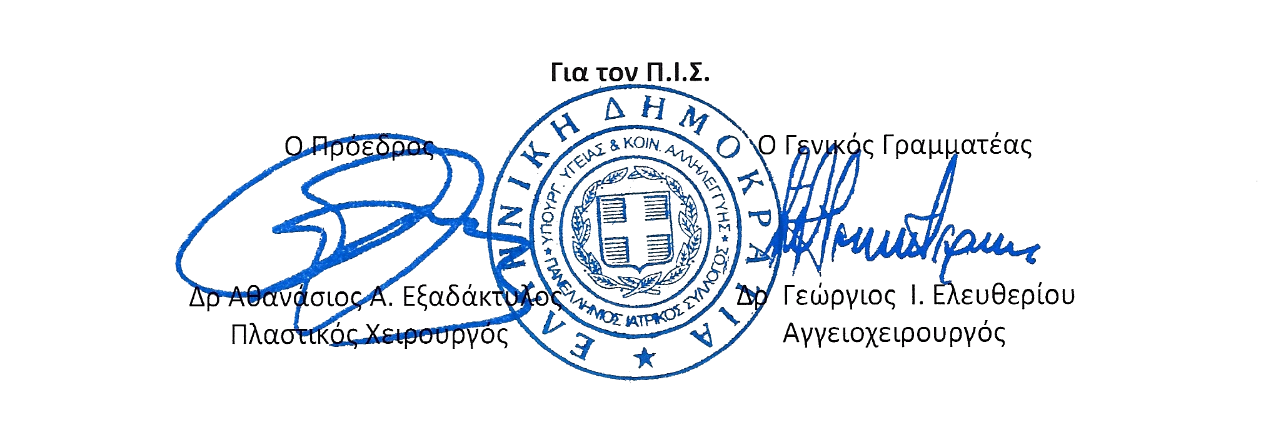 